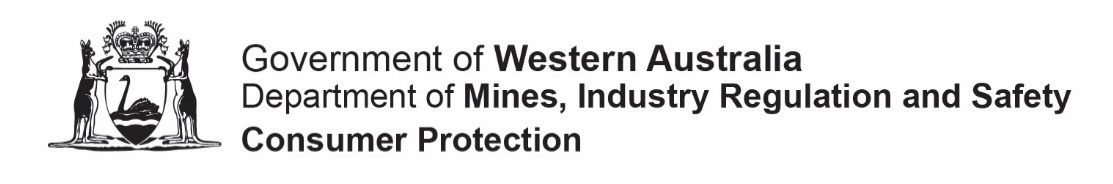 Form 13Form 13This form is effective from 1 November 2023This form is effective from 1 November 2023Notice of appointment, cessation or changes in co-operatives directors and officersNotice of appointment, cessation or changes in co-operatives directors and officersNotice of appointment, cessation or changes in co-operatives directors and officersNotice of appointment, cessation or changes in co-operatives directors and officersCo-operatives Act 2009 s234Co-operatives Act 2009 s234Co-operatives Act 2009 s234Co-operatives Act 2009 s234Please read this information before completing this formPlease read this information before completing this formPlease read this information before completing this formPlease read this information before completing this formAbout this formAbout this formAbout this formAbout this formUse this form to notify the Registrar of changes in the details of a co-operatives directors or officers (secretary or chief executive officer) including:appointment of a new secretary, chief executive officer or directorcessation of a secretary, chief executive officer or director;changes to the residential address or name of an existing secretary, chief executive officer or director; and/orchange of name of an existing secretary, chief executive officer or director.Lodgement periodWithin 28 days after the appointment or cessation of appointment of a director or officer occurring.  For most 
co-operatives, this form will need to be completed after each annual general meeting.Use this form to notify the Registrar of changes in the details of a co-operatives directors or officers (secretary or chief executive officer) including:appointment of a new secretary, chief executive officer or directorcessation of a secretary, chief executive officer or director;changes to the residential address or name of an existing secretary, chief executive officer or director; and/orchange of name of an existing secretary, chief executive officer or director.Lodgement periodWithin 28 days after the appointment or cessation of appointment of a director or officer occurring.  For most 
co-operatives, this form will need to be completed after each annual general meeting.Use this form to notify the Registrar of changes in the details of a co-operatives directors or officers (secretary or chief executive officer) including:appointment of a new secretary, chief executive officer or directorcessation of a secretary, chief executive officer or director;changes to the residential address or name of an existing secretary, chief executive officer or director; and/orchange of name of an existing secretary, chief executive officer or director.Lodgement periodWithin 28 days after the appointment or cessation of appointment of a director or officer occurring.  For most 
co-operatives, this form will need to be completed after each annual general meeting.Use this form to notify the Registrar of changes in the details of a co-operatives directors or officers (secretary or chief executive officer) including:appointment of a new secretary, chief executive officer or directorcessation of a secretary, chief executive officer or director;changes to the residential address or name of an existing secretary, chief executive officer or director; and/orchange of name of an existing secretary, chief executive officer or director.Lodgement periodWithin 28 days after the appointment or cessation of appointment of a director or officer occurring.  For most 
co-operatives, this form will need to be completed after each annual general meeting.How to complete this formHow to complete this formHow to complete this formHow to complete this formYou can complete this form onscreen and print it out or print and complete by hand. If completing by hand use a blue or black pen and print using BLOCK letters. Complete Sections 1, 2, 9, and 10 of the form in all cases. Only complete Sections 3, 4, 5, 6, 7 and 8 as relevant. You can complete this form onscreen and print it out or print and complete by hand. If completing by hand use a blue or black pen and print using BLOCK letters. Complete Sections 1, 2, 9, and 10 of the form in all cases. Only complete Sections 3, 4, 5, 6, 7 and 8 as relevant. You can complete this form onscreen and print it out or print and complete by hand. If completing by hand use a blue or black pen and print using BLOCK letters. Complete Sections 1, 2, 9, and 10 of the form in all cases. Only complete Sections 3, 4, 5, 6, 7 and 8 as relevant. You can complete this form onscreen and print it out or print and complete by hand. If completing by hand use a blue or black pen and print using BLOCK letters. Complete Sections 1, 2, 9, and 10 of the form in all cases. Only complete Sections 3, 4, 5, 6, 7 and 8 as relevant. FeesFeesFeesFeesThere is no fee for lodging this form on time. However, late filing fee applies if the form is submitted more than 28 days after the change occurs.Please refer our Co-operatives fees and forms webpage for the current late filing fees.  Fees are exempt from GST and subject to change without notice.There is no fee for lodging this form on time. However, late filing fee applies if the form is submitted more than 28 days after the change occurs.Please refer our Co-operatives fees and forms webpage for the current late filing fees.  Fees are exempt from GST and subject to change without notice.There is no fee for lodging this form on time. However, late filing fee applies if the form is submitted more than 28 days after the change occurs.Please refer our Co-operatives fees and forms webpage for the current late filing fees.  Fees are exempt from GST and subject to change without notice.There is no fee for lodging this form on time. However, late filing fee applies if the form is submitted more than 28 days after the change occurs.Please refer our Co-operatives fees and forms webpage for the current late filing fees.  Fees are exempt from GST and subject to change without notice.Guides and related informationGuides and related informationGuides and related informationGuides and related informationThe business of a co-operative is to be managed by a board of directors. The board must consist of at least three directors, two of which must resident in Australia.A co-operative must at all times have a secretary at all times, who ordinarily lives in Australia.  It is the secretary’s responsibility to provide this notification.The business of a co-operative is to be managed by a board of directors. The board must consist of at least three directors, two of which must resident in Australia.A co-operative must at all times have a secretary at all times, who ordinarily lives in Australia.  It is the secretary’s responsibility to provide this notification.The business of a co-operative is to be managed by a board of directors. The board must consist of at least three directors, two of which must resident in Australia.A co-operative must at all times have a secretary at all times, who ordinarily lives in Australia.  It is the secretary’s responsibility to provide this notification.The business of a co-operative is to be managed by a board of directors. The board must consist of at least three directors, two of which must resident in Australia.A co-operative must at all times have a secretary at all times, who ordinarily lives in Australia.  It is the secretary’s responsibility to provide this notification.How to lodge and payHow to lodge and payHow to lodge and payHow to lodge and payOnce completed this form can be lodged using one of the following methods:Once completed this form can be lodged using one of the following methods:Once completed this form can be lodged using one of the following methods:Once completed this form can be lodged using one of the following methods:In person:In person:In person:Bring the completed form to: Gordon Stevenson HouseLevel 2, 140 William StreetPERTH Hours: 8:30 am to 4:30 pm (weekdays) By postBy postBy postPost the completed form to:Department of Mines, Industry Regulation and Safety, Consumer Protection, Associations & Charities BranchLocked Bag 100 EAST PERTH WA  6892If a late filing fee is due, once Consumer Protection has received the form you will be issued with a Payment Number (PN) so that you can make payment using our secure online payment portal at https://payportal.dmirs.wa.gov.au/By emailBy emailBy emailEmail the completed form to cooperatives@dmirs.wa.gov.auIf a late filing fee is due, once Consumer Protection has received the form you will be issued with a Payment Number (PN) so that you can make payment using our secure online payment portal at https://payportal.dmirs.wa.gov.au/What happens nextWhat happens nextWhat happens nextWhat happens nextThe form will be reviewed. The contact person will be notified in writing if further information is needed.If the form is completed correctly, the information will be recorded on the Register of Co-operatives. Confirmation that the information has been recorded will be provided. If any change in the information you have provided in your application occurs, you must notify Consumer Protection as soon as possible.The form will be reviewed. The contact person will be notified in writing if further information is needed.If the form is completed correctly, the information will be recorded on the Register of Co-operatives. Confirmation that the information has been recorded will be provided. If any change in the information you have provided in your application occurs, you must notify Consumer Protection as soon as possible.The form will be reviewed. The contact person will be notified in writing if further information is needed.If the form is completed correctly, the information will be recorded on the Register of Co-operatives. Confirmation that the information has been recorded will be provided. If any change in the information you have provided in your application occurs, you must notify Consumer Protection as soon as possible.The form will be reviewed. The contact person will be notified in writing if further information is needed.If the form is completed correctly, the information will be recorded on the Register of Co-operatives. Confirmation that the information has been recorded will be provided. If any change in the information you have provided in your application occurs, you must notify Consumer Protection as soon as possible.PrivacyPrivacyPrivacyPrivacyThe Department of Mines, Industry Regulation and Safety, Consumer Protection is collecting information on this form for the purposes of the Co-operatives Act 2009 (the Act). In accordance with the Act, a register of this information and any documents lodged with the Registrar will be available for inspection by the public upon payment of a prescribed fee. In other instances, information on this form can be disclosed without your consent where authorised or required by law.The Department of Mines, Industry Regulation and Safety, Consumer Protection is collecting information on this form for the purposes of the Co-operatives Act 2009 (the Act). In accordance with the Act, a register of this information and any documents lodged with the Registrar will be available for inspection by the public upon payment of a prescribed fee. In other instances, information on this form can be disclosed without your consent where authorised or required by law.The Department of Mines, Industry Regulation and Safety, Consumer Protection is collecting information on this form for the purposes of the Co-operatives Act 2009 (the Act). In accordance with the Act, a register of this information and any documents lodged with the Registrar will be available for inspection by the public upon payment of a prescribed fee. In other instances, information on this form can be disclosed without your consent where authorised or required by law.The Department of Mines, Industry Regulation and Safety, Consumer Protection is collecting information on this form for the purposes of the Co-operatives Act 2009 (the Act). In accordance with the Act, a register of this information and any documents lodged with the Registrar will be available for inspection by the public upon payment of a prescribed fee. In other instances, information on this form can be disclosed without your consent where authorised or required by law.ContactContactContactContactFor assistance with completing this form, information about the progress of your application or general information about co-operatives, please contact us:For assistance with completing this form, information about the progress of your application or general information about co-operatives, please contact us:For assistance with completing this form, information about the progress of your application or general information about co-operatives, please contact us:For assistance with completing this form, information about the progress of your application or general information about co-operatives, please contact us:Telephone1300 30 40 74 or 6552 9300  (8:30 am to 4:30 pm weekdays)1300 30 40 74 or 6552 9300  (8:30 am to 4:30 pm weekdays)1300 30 40 74 or 6552 9300  (8:30 am to 4:30 pm weekdays)Emailcooperatives@dmirs.wa.gov.au  cooperatives@dmirs.wa.gov.au  cooperatives@dmirs.wa.gov.au  Websitewww.dmirs.wa.gov.au/co-opswww.dmirs.wa.gov.au/co-opswww.dmirs.wa.gov.au/co-ops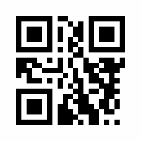 Form 13Form 13Form 13Form 13Notice of appointment, cessation or changes in co-operatives directors and officersNotice of appointment, cessation or changes in co-operatives directors and officersNotice of appointment, cessation or changes in co-operatives directors and officersNotice of appointment, cessation or changes in co-operatives directors and officersNotice of appointment, cessation or changes in co-operatives directors and officersNotice of appointment, cessation or changes in co-operatives directors and officersNotice of appointment, cessation or changes in co-operatives directors and officersNotice of appointment, cessation or changes in co-operatives directors and officersCo-operatives Act 2009 s234, Regulation 16Co-operatives Act 2009 s234, Regulation 16Co-operatives Act 2009 s234, Regulation 16Co-operatives Act 2009 s234, Regulation 16Co-operatives Act 2009 s234, Regulation 16Co-operatives Act 2009 s234, Regulation 16Co-operatives Act 2009 s234, Regulation 16Co-operatives Act 2009 s234, Regulation 16OFFICE USE ONLYOFFICE USE ONLYOFFICE USE ONLYOFFICE USE ONLYOFFICE USE ONLYOFFICE USE ONLYOFFICE USE ONLYOFFICE USE ONLYOFFICE USE ONLYOFFICE USE ONLYSECTION 1 – CO-OPERATIVE DETAILS SECTION 1 – CO-OPERATIVE DETAILS SECTION 1 – CO-OPERATIVE DETAILS SECTION 1 – CO-OPERATIVE DETAILS SECTION 1 – CO-OPERATIVE DETAILS SECTION 1 – CO-OPERATIVE DETAILS SECTION 1 – CO-OPERATIVE DETAILS SECTION 1 – CO-OPERATIVE DETAILS SECTION 1 – CO-OPERATIVE DETAILS SECTION 1 – CO-OPERATIVE DETAILS Co-operative registration numberCo-operative registration numberCo-operative registration numberCo-operative registration numberCo-operative registration numberCCName of co-operativeName of co-operativeName of co-operativeName of co-operativeName of co-operativeName of co-operativeName of co-operativeName of co-operativeSECTION 2 – PURPOSE OF APPLICATION SECTION 2 – PURPOSE OF APPLICATION SECTION 2 – PURPOSE OF APPLICATION SECTION 2 – PURPOSE OF APPLICATION SECTION 2 – PURPOSE OF APPLICATION SECTION 2 – PURPOSE OF APPLICATION SECTION 2 – PURPOSE OF APPLICATION SECTION 2 – PURPOSE OF APPLICATION SECTION 2 – PURPOSE OF APPLICATION SECTION 2 – PURPOSE OF APPLICATION  Which changes are you providing notification of? Which changes are you providing notification of? Which changes are you providing notification of? Which changes are you providing notification of? Which changes are you providing notification of? Which changes are you providing notification of? Which changes are you providing notification of? Which changes are you providing notification of?(Choose all that apply)(Choose all that apply)(Choose all that apply)(Choose all that apply)(Choose all that apply)(Choose all that apply)(Choose all that apply)(Choose all that apply)Appointment of new secretary or chief executive officer   Complete section 3Appointment of new secretary or chief executive officer   Complete section 3Appointment of new secretary or chief executive officer   Complete section 3Appointment of new secretary or chief executive officer   Complete section 3Appointment of new secretary or chief executive officer   Complete section 3Appointment of new secretary or chief executive officer   Complete section 3Appointment of new secretary or chief executive officer   Complete section 3Appointment of new director   Complete section 4Appointment of new director   Complete section 4Appointment of new director   Complete section 4Appointment of new director   Complete section 4Appointment of new director   Complete section 4Appointment of new director   Complete section 4Appointment of new director   Complete section 4Cessation of secretary or chief executive officer   Complete section 5Cessation of secretary or chief executive officer   Complete section 5Cessation of secretary or chief executive officer   Complete section 5Cessation of secretary or chief executive officer   Complete section 5Cessation of secretary or chief executive officer   Complete section 5Cessation of secretary or chief executive officer   Complete section 5Cessation of secretary or chief executive officer   Complete section 5Cessation of directors  Complete section 6Cessation of directors  Complete section 6Cessation of directors  Complete section 6Cessation of directors  Complete section 6Cessation of directors  Complete section 6Cessation of directors  Complete section 6Cessation of directors  Complete section 6Change of name for existing secretary, director or chief executive officer  Complete section 7Change of name for existing secretary, director or chief executive officer  Complete section 7Change of name for existing secretary, director or chief executive officer  Complete section 7Change of name for existing secretary, director or chief executive officer  Complete section 7Change of name for existing secretary, director or chief executive officer  Complete section 7Change of name for existing secretary, director or chief executive officer  Complete section 7Change of name for existing secretary, director or chief executive officer  Complete section 7Change of residential address for existing secretary, director or chief executive officer  Complete section 8Change of residential address for existing secretary, director or chief executive officer  Complete section 8Change of residential address for existing secretary, director or chief executive officer  Complete section 8Change of residential address for existing secretary, director or chief executive officer  Complete section 8Change of residential address for existing secretary, director or chief executive officer  Complete section 8Change of residential address for existing secretary, director or chief executive officer  Complete section 8Change of residential address for existing secretary, director or chief executive officer  Complete section 8SECTION 3 – APPOINTMENT OF NEW SECRETARY OR CHIEF EXECUTIVE OFFICER SECTION 3 – APPOINTMENT OF NEW SECRETARY OR CHIEF EXECUTIVE OFFICER SECTION 3 – APPOINTMENT OF NEW SECRETARY OR CHIEF EXECUTIVE OFFICER SECTION 3 – APPOINTMENT OF NEW SECRETARY OR CHIEF EXECUTIVE OFFICER SECTION 3 – APPOINTMENT OF NEW SECRETARY OR CHIEF EXECUTIVE OFFICER SECTION 3 – APPOINTMENT OF NEW SECRETARY OR CHIEF EXECUTIVE OFFICER SECTION 3 – APPOINTMENT OF NEW SECRETARY OR CHIEF EXECUTIVE OFFICER SECTION 3 – APPOINTMENT OF NEW SECRETARY OR CHIEF EXECUTIVE OFFICER SECTION 3 – APPOINTMENT OF NEW SECRETARY OR CHIEF EXECUTIVE OFFICER SECTION 3 – APPOINTMENT OF NEW SECRETARY OR CHIEF EXECUTIVE OFFICER SECTION 3 – APPOINTMENT OF NEW SECRETARY OR CHIEF EXECUTIVE OFFICER SECTION 3 – APPOINTMENT OF NEW SECRETARY OR CHIEF EXECUTIVE OFFICER SECTION 3 – APPOINTMENT OF NEW SECRETARY OR CHIEF EXECUTIVE OFFICER SECTION 3 – APPOINTMENT OF NEW SECRETARY OR CHIEF EXECUTIVE OFFICER SECTION 3 – APPOINTMENT OF NEW SECRETARY OR CHIEF EXECUTIVE OFFICER SECTION 3 – APPOINTMENT OF NEW SECRETARY OR CHIEF EXECUTIVE OFFICER SECTION 3 – APPOINTMENT OF NEW SECRETARY OR CHIEF EXECUTIVE OFFICER Provide details of new secretary or chief executive officer.Provide details of new secretary or chief executive officer.Provide details of new secretary or chief executive officer.Provide details of new secretary or chief executive officer.Provide details of new secretary or chief executive officer.Provide details of new secretary or chief executive officer.Provide details of new secretary or chief executive officer.Provide details of new secretary or chief executive officer.Provide details of new secretary or chief executive officer.Provide details of new secretary or chief executive officer.Provide details of new secretary or chief executive officer.Provide details of new secretary or chief executive officer.Provide details of new secretary or chief executive officer.Provide details of new secretary or chief executive officer.Provide details of new secretary or chief executive officer.SecretarySecretarySecretarySecretarySecretarySecretarySecretarySecretarySecretarySecretarySecretarySecretarySecretarySecretarySecretaryFirst nameFirst nameFirst nameFirst nameFirst nameFamily nameFamily nameFamily nameFamily nameFamily nameFamily nameFamily nameFamily name Former name(s) (if any) Former name(s) (if any) Former name(s) (if any) Former name(s) (if any) Former name(s) (if any) Former name(s) (if any) Former name(s) (if any) Former name(s) (if any) Former name(s) (if any) Former name(s) (if any) Former name(s) (if any) Former name(s) (if any) Former name(s) (if any) Former name(s) (if any) Former name(s) (if any) Residential Address Residential Address Residential Address Residential Address Residential Address Residential Address Residential Address Residential Address Residential Address Residential Address Residential Address Residential Address Residential Address Residential Address Residential AddressSuburbSuburbSuburbSuburbSuburbStateStateStatePostcodePostcodeDate of birth (dd/mm/yyyy)Date of birth (dd/mm/yyyy)Date of birth (dd/mm/yyyy)Date of birth (dd/mm/yyyy)Date of birth (dd/mm/yyyy)Place of birth (Town and State or Country if overseas)Place of birth (Town and State or Country if overseas)Place of birth (Town and State or Country if overseas)Place of birth (Town and State or Country if overseas)Place of birth (Town and State or Country if overseas)Place of birth (Town and State or Country if overseas)Place of birth (Town and State or Country if overseas)Place of birth (Town and State or Country if overseas)Date appointed (dd/mm/yyyy)Date appointed (dd/mm/yyyy)Date appointed (dd/mm/yyyy)Date appointed (dd/mm/yyyy)Date appointed (dd/mm/yyyy)Also appointed director?Also appointed director?Also appointed director?  Yes, date appointed:  Yes, date appointed:  Yes, date appointed:  Yes, date appointed:            NoChief executive officerChief executive officerChief executive officerChief executive officerChief executive officerChief executive officerChief executive officerChief executive officerChief executive officerChief executive officerChief executive officerChief executive officerChief executive officerChief executive officerChief executive officerFirst nameFirst nameFirst nameFirst nameFirst nameFamily nameFamily nameFamily nameFamily nameFamily nameFamily nameFamily nameFamily name Former name(s) (if any) Former name(s) (if any) Former name(s) (if any) Former name(s) (if any) Former name(s) (if any) Former name(s) (if any) Former name(s) (if any) Former name(s) (if any) Former name(s) (if any) Former name(s) (if any) Former name(s) (if any) Former name(s) (if any) Former name(s) (if any) Former name(s) (if any) Former name(s) (if any) Residential Address Residential Address Residential Address Residential Address Residential Address Residential Address Residential Address Residential Address Residential Address Residential Address Residential Address Residential Address Residential Address Residential Address Residential AddressSuburbSuburbSuburbSuburbSuburbStateStateStatePostcodePostcodeDate of birth (dd/mm/yyyy)Date of birth (dd/mm/yyyy)Date of birth (dd/mm/yyyy)Date of birth (dd/mm/yyyy)Date of birth (dd/mm/yyyy)Place of birth (Town and State or Country if overseas)Place of birth (Town and State or Country if overseas)Place of birth (Town and State or Country if overseas)Place of birth (Town and State or Country if overseas)Place of birth (Town and State or Country if overseas)Place of birth (Town and State or Country if overseas)Place of birth (Town and State or Country if overseas)Place of birth (Town and State or Country if overseas)Date appointed (dd/mm/yyyy)Date appointed (dd/mm/yyyy)Date appointed (dd/mm/yyyy)Date appointed (dd/mm/yyyy)Date appointed (dd/mm/yyyy)Also appointed director?Also appointed director?Also appointed director?  Yes, date appointed:  Yes, date appointed:  Yes, date appointed:  Yes, date appointed:            No SECTION 4 – APPOINTMENT OF NEW DIRECTORS  SECTION 4 – APPOINTMENT OF NEW DIRECTORS  SECTION 4 – APPOINTMENT OF NEW DIRECTORS  SECTION 4 – APPOINTMENT OF NEW DIRECTORS  SECTION 4 – APPOINTMENT OF NEW DIRECTORS  SECTION 4 – APPOINTMENT OF NEW DIRECTORS  SECTION 4 – APPOINTMENT OF NEW DIRECTORS  SECTION 4 – APPOINTMENT OF NEW DIRECTORS  SECTION 4 – APPOINTMENT OF NEW DIRECTORS  SECTION 4 – APPOINTMENT OF NEW DIRECTORS  SECTION 4 – APPOINTMENT OF NEW DIRECTORS  SECTION 4 – APPOINTMENT OF NEW DIRECTORS  SECTION 4 – APPOINTMENT OF NEW DIRECTORS  SECTION 4 – APPOINTMENT OF NEW DIRECTORS  SECTION 4 – APPOINTMENT OF NEW DIRECTORS  SECTION 4 – APPOINTMENT OF NEW DIRECTORS  SECTION 4 – APPOINTMENT OF NEW DIRECTORS Provide details of new directors. If more than three, attach a separate list with the additional details or photocopy this page as needed.  Provide details of new directors. If more than three, attach a separate list with the additional details or photocopy this page as needed.  Provide details of new directors. If more than three, attach a separate list with the additional details or photocopy this page as needed.  Provide details of new directors. If more than three, attach a separate list with the additional details or photocopy this page as needed.  Provide details of new directors. If more than three, attach a separate list with the additional details or photocopy this page as needed.  Provide details of new directors. If more than three, attach a separate list with the additional details or photocopy this page as needed.  Provide details of new directors. If more than three, attach a separate list with the additional details or photocopy this page as needed.  Provide details of new directors. If more than three, attach a separate list with the additional details or photocopy this page as needed.  Provide details of new directors. If more than three, attach a separate list with the additional details or photocopy this page as needed.  Provide details of new directors. If more than three, attach a separate list with the additional details or photocopy this page as needed.  Provide details of new directors. If more than three, attach a separate list with the additional details or photocopy this page as needed.  Provide details of new directors. If more than three, attach a separate list with the additional details or photocopy this page as needed.  Provide details of new directors. If more than three, attach a separate list with the additional details or photocopy this page as needed.  Provide details of new directors. If more than three, attach a separate list with the additional details or photocopy this page as needed.  Provide details of new directors. If more than three, attach a separate list with the additional details or photocopy this page as needed.   Director Director Director Director Director Director Director Director Director Director Director Director Director Director DirectorFirst nameFirst nameFirst nameFirst nameFirst nameFamily nameFamily nameFamily nameFamily nameFamily nameFamily nameFamily nameFamily name Former name(s) (if any) Former name(s) (if any) Former name(s) (if any) Former name(s) (if any) Former name(s) (if any) Former name(s) (if any) Former name(s) (if any) Former name(s) (if any) Former name(s) (if any) Former name(s) (if any) Former name(s) (if any) Former name(s) (if any) Former name(s) (if any) Former name(s) (if any) Former name(s) (if any) Residential Address Residential Address Residential Address Residential Address Residential Address Residential Address Residential Address Residential Address Residential Address Residential Address Residential Address Residential Address Residential Address Residential Address Residential AddressSuburbSuburbSuburbSuburbSuburbStateStateStatePostcodePostcodeDate of birth (dd/mm/yyyy)Date of birth (dd/mm/yyyy)Date of birth (dd/mm/yyyy)Date of birth (dd/mm/yyyy)Date of birth (dd/mm/yyyy)Place of birth (Town and State or Country if overseas)Place of birth (Town and State or Country if overseas)Place of birth (Town and State or Country if overseas)Place of birth (Town and State or Country if overseas)Place of birth (Town and State or Country if overseas)Place of birth (Town and State or Country if overseas)Place of birth (Town and State or Country if overseas)Place of birth (Town and State or Country if overseas)Date appointed (dd/mm/yyyy)Date appointed (dd/mm/yyyy)Date appointed (dd/mm/yyyy)Date appointed (dd/mm/yyyy)Date appointed (dd/mm/yyyy) Director Director Director Director Director Director Director Director Director Director Director Director Director Director DirectorFirst nameFirst nameFirst nameFirst nameFirst nameFamily nameFamily nameFamily nameFamily nameFamily nameFamily nameFamily nameFamily name Former name(s) (if any) Former name(s) (if any) Former name(s) (if any) Former name(s) (if any) Former name(s) (if any) Former name(s) (if any) Former name(s) (if any) Former name(s) (if any) Former name(s) (if any) Former name(s) (if any) Former name(s) (if any) Former name(s) (if any) Former name(s) (if any) Former name(s) (if any) Former name(s) (if any) Residential Address Residential Address Residential Address Residential Address Residential Address Residential Address Residential Address Residential Address Residential Address Residential Address Residential Address Residential Address Residential Address Residential Address Residential AddressSuburbSuburbSuburbSuburbSuburbStateStateStatePostcodePostcodeDate of birth (dd/mm/yyyy)Date of birth (dd/mm/yyyy)Date of birth (dd/mm/yyyy)Date of birth (dd/mm/yyyy)Date of birth (dd/mm/yyyy)Place of birth (Town and State or Country if overseas)Place of birth (Town and State or Country if overseas)Place of birth (Town and State or Country if overseas)Place of birth (Town and State or Country if overseas)Place of birth (Town and State or Country if overseas)Place of birth (Town and State or Country if overseas)Place of birth (Town and State or Country if overseas)Place of birth (Town and State or Country if overseas)Date appointed (dd/mm/yyyy)Date appointed (dd/mm/yyyy)Date appointed (dd/mm/yyyy)Date appointed (dd/mm/yyyy)Date appointed (dd/mm/yyyy) Director Director Director Director Director Director Director Director Director Director Director Director Director Director DirectorFirst nameFirst nameFirst nameFirst nameFirst nameFamily nameFamily nameFamily nameFamily nameFamily nameFamily nameFamily nameFamily name Former name(s) (if any) Former name(s) (if any) Former name(s) (if any) Former name(s) (if any) Former name(s) (if any) Former name(s) (if any) Former name(s) (if any) Former name(s) (if any) Former name(s) (if any) Former name(s) (if any) Former name(s) (if any) Former name(s) (if any) Former name(s) (if any) Former name(s) (if any) Former name(s) (if any) Residential Address Residential Address Residential Address Residential Address Residential Address Residential Address Residential Address Residential Address Residential Address Residential Address Residential Address Residential Address Residential Address Residential Address Residential AddressSuburbSuburbSuburbSuburbSuburbStateStateStatePostcodePostcodeDate of birth (dd/mm/yyyy)Date of birth (dd/mm/yyyy)Date of birth (dd/mm/yyyy)Date of birth (dd/mm/yyyy)Date of birth (dd/mm/yyyy)Place of birth (Town and State or Country if overseas)Place of birth (Town and State or Country if overseas)Place of birth (Town and State or Country if overseas)Place of birth (Town and State or Country if overseas)Place of birth (Town and State or Country if overseas)Place of birth (Town and State or Country if overseas)Place of birth (Town and State or Country if overseas)Place of birth (Town and State or Country if overseas)Date appointed (dd/mm/yyyy)Date appointed (dd/mm/yyyy)Date appointed (dd/mm/yyyy)Date appointed (dd/mm/yyyy)Date appointed (dd/mm/yyyy) SECTION 5 – CESSATION OF SECRETARY OR CHIEF EXECUTIVE OFFICER  SECTION 5 – CESSATION OF SECRETARY OR CHIEF EXECUTIVE OFFICER  SECTION 5 – CESSATION OF SECRETARY OR CHIEF EXECUTIVE OFFICER  SECTION 5 – CESSATION OF SECRETARY OR CHIEF EXECUTIVE OFFICER  SECTION 5 – CESSATION OF SECRETARY OR CHIEF EXECUTIVE OFFICER  SECTION 5 – CESSATION OF SECRETARY OR CHIEF EXECUTIVE OFFICER  SECTION 5 – CESSATION OF SECRETARY OR CHIEF EXECUTIVE OFFICER  SECTION 5 – CESSATION OF SECRETARY OR CHIEF EXECUTIVE OFFICER  SECTION 5 – CESSATION OF SECRETARY OR CHIEF EXECUTIVE OFFICER  SECTION 5 – CESSATION OF SECRETARY OR CHIEF EXECUTIVE OFFICER  SECTION 5 – CESSATION OF SECRETARY OR CHIEF EXECUTIVE OFFICER  SECTION 5 – CESSATION OF SECRETARY OR CHIEF EXECUTIVE OFFICER  SECTION 5 – CESSATION OF SECRETARY OR CHIEF EXECUTIVE OFFICER  SECTION 5 – CESSATION OF SECRETARY OR CHIEF EXECUTIVE OFFICER  SECTION 5 – CESSATION OF SECRETARY OR CHIEF EXECUTIVE OFFICER  SECTION 5 – CESSATION OF SECRETARY OR CHIEF EXECUTIVE OFFICER  SECTION 5 – CESSATION OF SECRETARY OR CHIEF EXECUTIVE OFFICER Provide details of the ceasing secretary or chief executive officer.Provide details of the ceasing secretary or chief executive officer.Provide details of the ceasing secretary or chief executive officer.Provide details of the ceasing secretary or chief executive officer.Provide details of the ceasing secretary or chief executive officer.Provide details of the ceasing secretary or chief executive officer.Provide details of the ceasing secretary or chief executive officer.Provide details of the ceasing secretary or chief executive officer.Provide details of the ceasing secretary or chief executive officer.Provide details of the ceasing secretary or chief executive officer.Provide details of the ceasing secretary or chief executive officer.Provide details of the ceasing secretary or chief executive officer.Provide details of the ceasing secretary or chief executive officer.Provide details of the ceasing secretary or chief executive officer.Provide details of the ceasing secretary or chief executive officer.SecretarySecretarySecretarySecretarySecretarySecretarySecretarySecretarySecretarySecretarySecretarySecretarySecretarySecretarySecretaryFirst nameFirst nameFirst nameFirst nameFirst nameFamily nameFamily nameFamily nameFamily nameFamily nameFamily nameFamily nameFamily nameDate of birth (dd/mm/yyyy)Date of birth (dd/mm/yyyy)Date of birth (dd/mm/yyyy)Date of birth (dd/mm/yyyy)Date of birth (dd/mm/yyyy)Place of birth (Town and State or Country if overseas)Place of birth (Town and State or Country if overseas)Place of birth (Town and State or Country if overseas)Place of birth (Town and State or Country if overseas)Place of birth (Town and State or Country if overseas)Place of birth (Town and State or Country if overseas)Place of birth (Town and State or Country if overseas)Place of birth (Town and State or Country if overseas)Date ceased (dd/mm/yyyy)Date ceased (dd/mm/yyyy)Date ceased (dd/mm/yyyy)Date ceased (dd/mm/yyyy)Date ceased (dd/mm/yyyy)Also ceasing as director?Also ceasing as director?Also ceasing as director?Also ceasing as director?  Yes, date ceased  Yes, date ceased  Yes, date ceased            No Chief executive officer Chief executive officer Chief executive officer Chief executive officer Chief executive officer Chief executive officer Chief executive officer Chief executive officer Chief executive officer Chief executive officer Chief executive officer Chief executive officer Chief executive officer Chief executive officer Chief executive officerFirst nameFirst nameFirst nameFirst nameFirst nameFamily nameFamily nameFamily nameFamily nameFamily nameFamily nameFamily nameFamily nameDate of birth (dd/mm/yyyy)Date of birth (dd/mm/yyyy)Date of birth (dd/mm/yyyy)Date of birth (dd/mm/yyyy)Date of birth (dd/mm/yyyy)Place of birth (Town and State or Country if overseas)Place of birth (Town and State or Country if overseas)Place of birth (Town and State or Country if overseas)Place of birth (Town and State or Country if overseas)Place of birth (Town and State or Country if overseas)Place of birth (Town and State or Country if overseas)Place of birth (Town and State or Country if overseas)Place of birth (Town and State or Country if overseas)Date ceased (dd/mm/yyyy)Date ceased (dd/mm/yyyy)Date ceased (dd/mm/yyyy)Date ceased (dd/mm/yyyy)Date ceased (dd/mm/yyyy)Also ceasing as director?Also ceasing as director?Also ceasing as director?Also ceasing as director?  Yes, date ceased  Yes, date ceased  Yes, date ceased            No SECTION 6 – CESSATION OF DIRECTORS  SECTION 6 – CESSATION OF DIRECTORS  SECTION 6 – CESSATION OF DIRECTORS  SECTION 6 – CESSATION OF DIRECTORS  SECTION 6 – CESSATION OF DIRECTORS  SECTION 6 – CESSATION OF DIRECTORS  SECTION 6 – CESSATION OF DIRECTORS  SECTION 6 – CESSATION OF DIRECTORS  SECTION 6 – CESSATION OF DIRECTORS  SECTION 6 – CESSATION OF DIRECTORS  SECTION 6 – CESSATION OF DIRECTORS  SECTION 6 – CESSATION OF DIRECTORS  SECTION 6 – CESSATION OF DIRECTORS  SECTION 6 – CESSATION OF DIRECTORS  SECTION 6 – CESSATION OF DIRECTORS  SECTION 6 – CESSATION OF DIRECTORS  SECTION 6 – CESSATION OF DIRECTORS Provide details of all ceasing directors. If more than three, attach a separate list with the additional details or photocopy this page as needed.Provide details of all ceasing directors. If more than three, attach a separate list with the additional details or photocopy this page as needed.Provide details of all ceasing directors. If more than three, attach a separate list with the additional details or photocopy this page as needed.Provide details of all ceasing directors. If more than three, attach a separate list with the additional details or photocopy this page as needed.Provide details of all ceasing directors. If more than three, attach a separate list with the additional details or photocopy this page as needed.Provide details of all ceasing directors. If more than three, attach a separate list with the additional details or photocopy this page as needed.Provide details of all ceasing directors. If more than three, attach a separate list with the additional details or photocopy this page as needed.Provide details of all ceasing directors. If more than three, attach a separate list with the additional details or photocopy this page as needed.Provide details of all ceasing directors. If more than three, attach a separate list with the additional details or photocopy this page as needed.Provide details of all ceasing directors. If more than three, attach a separate list with the additional details or photocopy this page as needed.Provide details of all ceasing directors. If more than three, attach a separate list with the additional details or photocopy this page as needed.Provide details of all ceasing directors. If more than three, attach a separate list with the additional details or photocopy this page as needed.Provide details of all ceasing directors. If more than three, attach a separate list with the additional details or photocopy this page as needed.Provide details of all ceasing directors. If more than three, attach a separate list with the additional details or photocopy this page as needed.Provide details of all ceasing directors. If more than three, attach a separate list with the additional details or photocopy this page as needed. Director Director Director Director Director Director Director Director Director Director Director Director Director Director DirectorFirst nameFirst nameFirst nameFirst nameFirst nameFamily nameFamily nameFamily nameFamily nameFamily nameFamily nameFamily nameFamily nameDate of birth (dd/mm/yyyy)Date of birth (dd/mm/yyyy)Date of birth (dd/mm/yyyy)Date of birth (dd/mm/yyyy)Date of birth (dd/mm/yyyy)Place of birth (Town and State or Country if overseas)Place of birth (Town and State or Country if overseas)Place of birth (Town and State or Country if overseas)Place of birth (Town and State or Country if overseas)Place of birth (Town and State or Country if overseas)Place of birth (Town and State or Country if overseas)Place of birth (Town and State or Country if overseas)Place of birth (Town and State or Country if overseas)Date ceased (dd/mm/yyyy)Date ceased (dd/mm/yyyy)Date ceased (dd/mm/yyyy)Date ceased (dd/mm/yyyy)Date ceased (dd/mm/yyyy) Director Director Director Director Director Director Director Director Director Director Director Director Director Director DirectorFirst nameFirst nameFirst nameFirst nameFirst nameFamily nameFamily nameFamily nameFamily nameFamily nameFamily nameFamily nameFamily nameDate of birth (dd/mm/yyyy)Date of birth (dd/mm/yyyy)Date of birth (dd/mm/yyyy)Date of birth (dd/mm/yyyy)Date of birth (dd/mm/yyyy)Place of birth (Town and State or Country if overseas)Place of birth (Town and State or Country if overseas)Place of birth (Town and State or Country if overseas)Place of birth (Town and State or Country if overseas)Place of birth (Town and State or Country if overseas)Place of birth (Town and State or Country if overseas)Place of birth (Town and State or Country if overseas)Place of birth (Town and State or Country if overseas)Date ceased (dd/mm/yyyy)Date ceased (dd/mm/yyyy)Date ceased (dd/mm/yyyy)Date ceased (dd/mm/yyyy)Date ceased (dd/mm/yyyy) Director Director Director Director Director Director Director Director Director Director Director Director Director Director DirectorFirst nameFirst nameFirst nameFirst nameFirst nameFamily nameFamily nameFamily nameFamily nameFamily nameFamily nameFamily nameFamily nameDate of birth (dd/mm/yyyy)Date of birth (dd/mm/yyyy)Date of birth (dd/mm/yyyy)Date of birth (dd/mm/yyyy)Date of birth (dd/mm/yyyy)Place of birth (Town and State or Country if overseas)Place of birth (Town and State or Country if overseas)Place of birth (Town and State or Country if overseas)Place of birth (Town and State or Country if overseas)Place of birth (Town and State or Country if overseas)Place of birth (Town and State or Country if overseas)Place of birth (Town and State or Country if overseas)Place of birth (Town and State or Country if overseas)Date ceased (dd/mm/yyyy)Date ceased (dd/mm/yyyy)Date ceased (dd/mm/yyyy)Date ceased (dd/mm/yyyy)Date ceased (dd/mm/yyyy)SECTION 7 – CHANGES OF NAME FOR EXISTING OFFICERSECTION 7 – CHANGES OF NAME FOR EXISTING OFFICERSECTION 7 – CHANGES OF NAME FOR EXISTING OFFICERSECTION 7 – CHANGES OF NAME FOR EXISTING OFFICERSECTION 7 – CHANGES OF NAME FOR EXISTING OFFICERSECTION 7 – CHANGES OF NAME FOR EXISTING OFFICERSECTION 7 – CHANGES OF NAME FOR EXISTING OFFICERSECTION 7 – CHANGES OF NAME FOR EXISTING OFFICERSECTION 7 – CHANGES OF NAME FOR EXISTING OFFICERSECTION 7 – CHANGES OF NAME FOR EXISTING OFFICERSECTION 7 – CHANGES OF NAME FOR EXISTING OFFICERSECTION 7 – CHANGES OF NAME FOR EXISTING OFFICERSECTION 7 – CHANGES OF NAME FOR EXISTING OFFICERSECTION 7 – CHANGES OF NAME FOR EXISTING OFFICERSECTION 7 – CHANGES OF NAME FOR EXISTING OFFICERSECTION 7 – CHANGES OF NAME FOR EXISTING OFFICERSECTION 7 – CHANGES OF NAME FOR EXISTING OFFICERComplete if the name of an existing officer (director, secretary, or chief executive officer) has changed. If more than two, attach a separate list with the additional details or photocopy this page as needed.  Complete if the name of an existing officer (director, secretary, or chief executive officer) has changed. If more than two, attach a separate list with the additional details or photocopy this page as needed.  Complete if the name of an existing officer (director, secretary, or chief executive officer) has changed. If more than two, attach a separate list with the additional details or photocopy this page as needed.  Complete if the name of an existing officer (director, secretary, or chief executive officer) has changed. If more than two, attach a separate list with the additional details or photocopy this page as needed.  Complete if the name of an existing officer (director, secretary, or chief executive officer) has changed. If more than two, attach a separate list with the additional details or photocopy this page as needed.  Complete if the name of an existing officer (director, secretary, or chief executive officer) has changed. If more than two, attach a separate list with the additional details or photocopy this page as needed.  Complete if the name of an existing officer (director, secretary, or chief executive officer) has changed. If more than two, attach a separate list with the additional details or photocopy this page as needed.  Complete if the name of an existing officer (director, secretary, or chief executive officer) has changed. If more than two, attach a separate list with the additional details or photocopy this page as needed.  Complete if the name of an existing officer (director, secretary, or chief executive officer) has changed. If more than two, attach a separate list with the additional details or photocopy this page as needed.  Complete if the name of an existing officer (director, secretary, or chief executive officer) has changed. If more than two, attach a separate list with the additional details or photocopy this page as needed.  Complete if the name of an existing officer (director, secretary, or chief executive officer) has changed. If more than two, attach a separate list with the additional details or photocopy this page as needed.  Complete if the name of an existing officer (director, secretary, or chief executive officer) has changed. If more than two, attach a separate list with the additional details or photocopy this page as needed.  Complete if the name of an existing officer (director, secretary, or chief executive officer) has changed. If more than two, attach a separate list with the additional details or photocopy this page as needed.  Complete if the name of an existing officer (director, secretary, or chief executive officer) has changed. If more than two, attach a separate list with the additional details or photocopy this page as needed.  Complete if the name of an existing officer (director, secretary, or chief executive officer) has changed. If more than two, attach a separate list with the additional details or photocopy this page as needed.  Officers full name previously notifiedOfficers full name previously notifiedOfficers full name previously notifiedOfficers full name previously notifiedOfficers full name previously notifiedOfficers full name previously notifiedOfficers full name previously notifiedOfficers full name previously notifiedOfficers full name previously notifiedOfficers full name previously notifiedOfficers full name previously notifiedOfficers full name previously notifiedOfficers full name previously notifiedOfficers full name previously notifiedOfficers full name previously notifiedNew first name (if applicable)New first name (if applicable)New first name (if applicable)New first name (if applicable)New first name (if applicable)New family name (if applicable)New family name (if applicable)New family name (if applicable)New family name (if applicable)New family name (if applicable)New family name (if applicable)New family name (if applicable)New family name (if applicable)Date of birth (dd/mm/yyyy)Date of birth (dd/mm/yyyy)Date of birth (dd/mm/yyyy)Date of birth (dd/mm/yyyy)Date of birth (dd/mm/yyyy)Position heldPosition heldPosition heldPosition heldPosition heldPosition heldPosition heldPosition heldDate of change (dd/mm/yyyy)Date of change (dd/mm/yyyy)Date of change (dd/mm/yyyy)Date of change (dd/mm/yyyy)Date of change (dd/mm/yyyy)Officers full name previously notifiedOfficers full name previously notifiedOfficers full name previously notifiedOfficers full name previously notifiedOfficers full name previously notifiedOfficers full name previously notifiedOfficers full name previously notifiedOfficers full name previously notifiedOfficers full name previously notifiedOfficers full name previously notifiedOfficers full name previously notifiedOfficers full name previously notifiedOfficers full name previously notifiedOfficers full name previously notifiedOfficers full name previously notifiedNew first name (if applicable)New first name (if applicable)New first name (if applicable)New first name (if applicable)New first name (if applicable)New family name (if applicable)New family name (if applicable)New family name (if applicable)New family name (if applicable)New family name (if applicable)New family name (if applicable)New family name (if applicable)New family name (if applicable)Date of birth (dd/mm/yyyy)Date of birth (dd/mm/yyyy)Date of birth (dd/mm/yyyy)Date of birth (dd/mm/yyyy)Date of birth (dd/mm/yyyy)Position heldPosition heldPosition heldPosition heldPosition heldPosition heldPosition heldPosition heldDate of change (dd/mm/yyyy)Date of change (dd/mm/yyyy)Date of change (dd/mm/yyyy)Date of change (dd/mm/yyyy)Date of change (dd/mm/yyyy)SECTION 8 – CHANGES TO RESIDENTIAL ADDRESS OF EXISTING OFFICERSECTION 8 – CHANGES TO RESIDENTIAL ADDRESS OF EXISTING OFFICERSECTION 8 – CHANGES TO RESIDENTIAL ADDRESS OF EXISTING OFFICERSECTION 8 – CHANGES TO RESIDENTIAL ADDRESS OF EXISTING OFFICERSECTION 8 – CHANGES TO RESIDENTIAL ADDRESS OF EXISTING OFFICERSECTION 8 – CHANGES TO RESIDENTIAL ADDRESS OF EXISTING OFFICERSECTION 8 – CHANGES TO RESIDENTIAL ADDRESS OF EXISTING OFFICERSECTION 8 – CHANGES TO RESIDENTIAL ADDRESS OF EXISTING OFFICERSECTION 8 – CHANGES TO RESIDENTIAL ADDRESS OF EXISTING OFFICERSECTION 8 – CHANGES TO RESIDENTIAL ADDRESS OF EXISTING OFFICERSECTION 8 – CHANGES TO RESIDENTIAL ADDRESS OF EXISTING OFFICERSECTION 8 – CHANGES TO RESIDENTIAL ADDRESS OF EXISTING OFFICERSECTION 8 – CHANGES TO RESIDENTIAL ADDRESS OF EXISTING OFFICERSECTION 8 – CHANGES TO RESIDENTIAL ADDRESS OF EXISTING OFFICERSECTION 8 – CHANGES TO RESIDENTIAL ADDRESS OF EXISTING OFFICERSECTION 8 – CHANGES TO RESIDENTIAL ADDRESS OF EXISTING OFFICERSECTION 8 – CHANGES TO RESIDENTIAL ADDRESS OF EXISTING OFFICERComplete if the residential address of an existing officer (director, secretary, or chief executive officer) has changed.  If more than two, attach a separate list with the additional details or photocopy this page as needed.  Complete if the residential address of an existing officer (director, secretary, or chief executive officer) has changed.  If more than two, attach a separate list with the additional details or photocopy this page as needed.  Complete if the residential address of an existing officer (director, secretary, or chief executive officer) has changed.  If more than two, attach a separate list with the additional details or photocopy this page as needed.  Complete if the residential address of an existing officer (director, secretary, or chief executive officer) has changed.  If more than two, attach a separate list with the additional details or photocopy this page as needed.  Complete if the residential address of an existing officer (director, secretary, or chief executive officer) has changed.  If more than two, attach a separate list with the additional details or photocopy this page as needed.  Complete if the residential address of an existing officer (director, secretary, or chief executive officer) has changed.  If more than two, attach a separate list with the additional details or photocopy this page as needed.  Complete if the residential address of an existing officer (director, secretary, or chief executive officer) has changed.  If more than two, attach a separate list with the additional details or photocopy this page as needed.  Complete if the residential address of an existing officer (director, secretary, or chief executive officer) has changed.  If more than two, attach a separate list with the additional details or photocopy this page as needed.  Complete if the residential address of an existing officer (director, secretary, or chief executive officer) has changed.  If more than two, attach a separate list with the additional details or photocopy this page as needed.  Complete if the residential address of an existing officer (director, secretary, or chief executive officer) has changed.  If more than two, attach a separate list with the additional details or photocopy this page as needed.  Complete if the residential address of an existing officer (director, secretary, or chief executive officer) has changed.  If more than two, attach a separate list with the additional details or photocopy this page as needed.  Complete if the residential address of an existing officer (director, secretary, or chief executive officer) has changed.  If more than two, attach a separate list with the additional details or photocopy this page as needed.  Complete if the residential address of an existing officer (director, secretary, or chief executive officer) has changed.  If more than two, attach a separate list with the additional details or photocopy this page as needed.  Complete if the residential address of an existing officer (director, secretary, or chief executive officer) has changed.  If more than two, attach a separate list with the additional details or photocopy this page as needed.  Complete if the residential address of an existing officer (director, secretary, or chief executive officer) has changed.  If more than two, attach a separate list with the additional details or photocopy this page as needed.  Officers full name Officers full name Officers full name Officers full name Officers full name Officers full name Officers full name Officers full name Officers full name Officers full name Officers full name Officers full name Officers full name Officers full name Officers full name  New residential Address New residential Address New residential Address New residential Address New residential Address New residential Address New residential Address New residential Address New residential Address New residential Address New residential Address New residential Address New residential Address New residential Address New residential AddressSuburbSuburbSuburbSuburbSuburbStateStateStatePostcodePostcodeDate of birth (dd/mm/yyyy)Date of birth (dd/mm/yyyy)Date of birth (dd/mm/yyyy)Date of birth (dd/mm/yyyy)Date of birth (dd/mm/yyyy)Position heldPosition heldPosition heldPosition heldPosition heldPosition heldPosition heldPosition heldDate of change (dd/mm/yyyy)Date of change (dd/mm/yyyy)Date of change (dd/mm/yyyy)Date of change (dd/mm/yyyy)Date of change (dd/mm/yyyy)Officers full name Officers full name Officers full name Officers full name Officers full name Officers full name Officers full name Officers full name Officers full name Officers full name Officers full name Officers full name Officers full name Officers full name Officers full name  New residential Address New residential Address New residential Address New residential Address New residential Address New residential Address New residential Address New residential Address New residential Address New residential Address New residential Address New residential Address New residential Address New residential Address New residential AddressSuburbSuburbSuburbSuburbSuburbStateStateStatePostcodePostcodeDate of birth (dd/mm/yyyy)Date of birth (dd/mm/yyyy)Date of birth (dd/mm/yyyy)Date of birth (dd/mm/yyyy)Date of birth (dd/mm/yyyy)Position heldPosition heldPosition heldPosition heldPosition heldPosition heldPosition heldPosition heldDate of change (dd/mm/yyyy)Date of change (dd/mm/yyyy)Date of change (dd/mm/yyyy)Date of change (dd/mm/yyyy)Date of change (dd/mm/yyyy)SECTION 9 – DECLARATION AND SIGNATURESECTION 9 – DECLARATION AND SIGNATURESECTION 9 – DECLARATION AND SIGNATURESECTION 9 – DECLARATION AND SIGNATURESECTION 9 – DECLARATION AND SIGNATURESECTION 9 – DECLARATION AND SIGNATURESECTION 9 – DECLARATION AND SIGNATURESECTION 9 – DECLARATION AND SIGNATURESECTION 9 – DECLARATION AND SIGNATURESECTION 9 – DECLARATION AND SIGNATURESECTION 9 – DECLARATION AND SIGNATURESECTION 9 – DECLARATION AND SIGNATURESECTION 9 – DECLARATION AND SIGNATURESECTION 9 – DECLARATION AND SIGNATURESECTION 9 – DECLARATION AND SIGNATURESECTION 9 – DECLARATION AND SIGNATURESECTION 9 – DECLARATION AND SIGNATUREI declare that:I am a current officer of this co-operative and am authorised by the Co-operative to provide notification of these changes;All of the information contained in this application, and any information or documents given with or in support of this application are true and correct. I understand that providing false or misleading information or documents and failing to give information that renders the particulars contained in this form or the documents given with or in support of the application false or misleading is a criminal offence under the Co-operatives Act 2009.I declare that:I am a current officer of this co-operative and am authorised by the Co-operative to provide notification of these changes;All of the information contained in this application, and any information or documents given with or in support of this application are true and correct. I understand that providing false or misleading information or documents and failing to give information that renders the particulars contained in this form or the documents given with or in support of the application false or misleading is a criminal offence under the Co-operatives Act 2009.I declare that:I am a current officer of this co-operative and am authorised by the Co-operative to provide notification of these changes;All of the information contained in this application, and any information or documents given with or in support of this application are true and correct. I understand that providing false or misleading information or documents and failing to give information that renders the particulars contained in this form or the documents given with or in support of the application false or misleading is a criminal offence under the Co-operatives Act 2009.I declare that:I am a current officer of this co-operative and am authorised by the Co-operative to provide notification of these changes;All of the information contained in this application, and any information or documents given with or in support of this application are true and correct. I understand that providing false or misleading information or documents and failing to give information that renders the particulars contained in this form or the documents given with or in support of the application false or misleading is a criminal offence under the Co-operatives Act 2009.I declare that:I am a current officer of this co-operative and am authorised by the Co-operative to provide notification of these changes;All of the information contained in this application, and any information or documents given with or in support of this application are true and correct. I understand that providing false or misleading information or documents and failing to give information that renders the particulars contained in this form or the documents given with or in support of the application false or misleading is a criminal offence under the Co-operatives Act 2009.I declare that:I am a current officer of this co-operative and am authorised by the Co-operative to provide notification of these changes;All of the information contained in this application, and any information or documents given with or in support of this application are true and correct. I understand that providing false or misleading information or documents and failing to give information that renders the particulars contained in this form or the documents given with or in support of the application false or misleading is a criminal offence under the Co-operatives Act 2009.I declare that:I am a current officer of this co-operative and am authorised by the Co-operative to provide notification of these changes;All of the information contained in this application, and any information or documents given with or in support of this application are true and correct. I understand that providing false or misleading information or documents and failing to give information that renders the particulars contained in this form or the documents given with or in support of the application false or misleading is a criminal offence under the Co-operatives Act 2009.I declare that:I am a current officer of this co-operative and am authorised by the Co-operative to provide notification of these changes;All of the information contained in this application, and any information or documents given with or in support of this application are true and correct. I understand that providing false or misleading information or documents and failing to give information that renders the particulars contained in this form or the documents given with or in support of the application false or misleading is a criminal offence under the Co-operatives Act 2009.I declare that:I am a current officer of this co-operative and am authorised by the Co-operative to provide notification of these changes;All of the information contained in this application, and any information or documents given with or in support of this application are true and correct. I understand that providing false or misleading information or documents and failing to give information that renders the particulars contained in this form or the documents given with or in support of the application false or misleading is a criminal offence under the Co-operatives Act 2009.I declare that:I am a current officer of this co-operative and am authorised by the Co-operative to provide notification of these changes;All of the information contained in this application, and any information or documents given with or in support of this application are true and correct. I understand that providing false or misleading information or documents and failing to give information that renders the particulars contained in this form or the documents given with or in support of the application false or misleading is a criminal offence under the Co-operatives Act 2009.I declare that:I am a current officer of this co-operative and am authorised by the Co-operative to provide notification of these changes;All of the information contained in this application, and any information or documents given with or in support of this application are true and correct. I understand that providing false or misleading information or documents and failing to give information that renders the particulars contained in this form or the documents given with or in support of the application false or misleading is a criminal offence under the Co-operatives Act 2009.I declare that:I am a current officer of this co-operative and am authorised by the Co-operative to provide notification of these changes;All of the information contained in this application, and any information or documents given with or in support of this application are true and correct. I understand that providing false or misleading information or documents and failing to give information that renders the particulars contained in this form or the documents given with or in support of the application false or misleading is a criminal offence under the Co-operatives Act 2009.I declare that:I am a current officer of this co-operative and am authorised by the Co-operative to provide notification of these changes;All of the information contained in this application, and any information or documents given with or in support of this application are true and correct. I understand that providing false or misleading information or documents and failing to give information that renders the particulars contained in this form or the documents given with or in support of the application false or misleading is a criminal offence under the Co-operatives Act 2009.I declare that:I am a current officer of this co-operative and am authorised by the Co-operative to provide notification of these changes;All of the information contained in this application, and any information or documents given with or in support of this application are true and correct. I understand that providing false or misleading information or documents and failing to give information that renders the particulars contained in this form or the documents given with or in support of the application false or misleading is a criminal offence under the Co-operatives Act 2009.I declare that:I am a current officer of this co-operative and am authorised by the Co-operative to provide notification of these changes;All of the information contained in this application, and any information or documents given with or in support of this application are true and correct. I understand that providing false or misleading information or documents and failing to give information that renders the particulars contained in this form or the documents given with or in support of the application false or misleading is a criminal offence under the Co-operatives Act 2009.Signature Signature Signature Signature Signature Signature Date signedDate signedDate signedDate signedDate signedDate signedName of person signing this formName of person signing this formName of person signing this formName of person signing this formName of person signing this formName of person signing this formName of person signing this formName of person signing this formName of person signing this formName of person signing this formName of person signing this formName of person signing this formName of person signing this formName of person signing this formName of person signing this formAddressAddressAddressAddressAddressAddressAddressAddressAddressAddressAddressAddressAddressAddressAddressSuburbSuburbSuburbSuburbSuburbSuburbStateStateStatePostcodePostcodePostcodePosition held Position held Position held Position held Position held Position held Position held Position held Position held Position held Position held Position held Position held Position held Position held Daytime telephone numberDaytime telephone numberDaytime telephone numberDaytime telephone numberDaytime telephone numberDaytime telephone numberEmailEmailEmailEmailEmailEmailEmailWho should be contacted if there is a query about this form?Who should be contacted if there is a query about this form?Who should be contacted if there is a query about this form?Who should be contacted if there is a query about this form?Who should be contacted if there is a query about this form?Who should be contacted if there is a query about this form?Who should be contacted if there is a query about this form?Who should be contacted if there is a query about this form?Who should be contacted if there is a query about this form?Who should be contacted if there is a query about this form?Who should be contacted if there is a query about this form?Who should be contacted if there is a query about this form?Who should be contacted if there is a query about this form?Who should be contacted if there is a query about this form?Who should be contacted if there is a query about this form?The person signing this the declarationThe person signing this the declarationThe person signing this the declarationThe person signing this the declarationThe person signing this the declarationThe person signing this the declarationThe person signing this the declarationThe person signing this the declarationThe person signing this the declarationThe person signing this the declarationThe person signing this the declarationThe person signing this the declarationThe person signing this the declarationThe person signing this the declarationThe person named below:The person named below:The person named below:The person named below:The person named below:The person named below:The person named below:The person named below:The person named below:The person named below:The person named below:The person named below:The person named below:The person named below:Name of contactName of contactName of contactName of contactName of contactName of contactName of contactName of contactName of contactName of contactName of contactName of contactName of contactName of contactName of contactAddressAddressAddressAddressAddressAddressAddressAddressAddressAddressAddressAddressAddressAddressAddressSuburbSuburbSuburbSuburbSuburbSuburbStateStateStatePostcodePostcodePostcodeDaytime telephone numberDaytime telephone numberDaytime telephone numberDaytime telephone numberDaytime telephone numberDaytime telephone numberEmailEmailEmailEmailEmailEmailEmail